МУНИЦИПАЛЬНОЕ УНИТАРНОЕ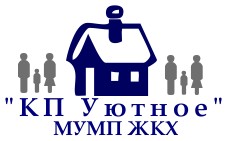 МНОГООТРАСЛЕВОЕ  ПРЕДПРИЯТИЕЖИЛИЩНО-КОММУНАЛЬНОГО ХОЗЯЙСТВА «КП Уютное»296555 Российская Федерация , Республика Крым, Сакский районс. Уютное ул. Гагарина, д.45 тел /факс (06563)96325, e-mail:   kp.u@i.ua,mumpkpyutnoe@mail.ruОтчет МУ МПЖКХ «КП Уютное» (управляющей организации) о выполненных работах по договору управления МКД № 51 по ул. Садовая с. Уютное за 2017 годДиректор МУ МПЖКХ «КП Уютное»				Щеголев А.И.Виды услугСтоимость руб./кв.м.Начислено в 2017 годуОплаченоВыполнено работПотрачено на материалыЗадолженность по состоянию на 01.01.2018 годУборка придомовой территории1,2763545,4457190,8863545,44Услуги сторонних организаций (дезинсекция)0,209891,518902,359891,51Техобслуживание внутридомовых сетей водоснабжения и водоотведения, эл. энергии1,3567741,8460967,6467741,84Содержание фасадных газопроводов0,052397,942158,15-Услуги сторонних организаций (ДВК)0,3718584,0416725,6425200,00ПТО газовых сетей0,073596,913237,22-Управление домом1,4773736,6966363,0173736,69Текущий ремонт1,2060248,2754223,435193,78Итого:5,98299742,64269768,32245309,2629974,32